Муниципальное  бюджетное учреждение дополнительного образованияЦентр творчества «Радуга» муниципального образования Тимашевский районМастер-класс по изготовлению картины «Кубанское утро»                                                              Подготовили педагоги:                                                                           Кондрыко И.Н. МироноваЛ.Н.,                                                                             Прокопец И.Н., Глушкова С.А.,                                                                                Поспелова И.А., Липинская Н.Ю.24.03.2016 годЦель мастер-класса: создание условий для повышения профессионального мастерства педагогов в процессе активного игрового взаимодействия по освоению эффективных развивающих методов работы на занятиях. Задачи: - конструирование педагогом-мастером перед участниками мастер-класса, своей авторской модели, использование интегрированного подхода в режиме демонстрируемой методической технологии; - обучение участников мастер-класса навыкам, составляющим основу, передаваемого метода и способа достижения, полученных результатов; - демонстрация умения педагога-мастера, проектировать успешную деятельность обучающихся; - оказание помощи участникам мастер-класса, в определении задач их профессионального самосовершенствования в исполнении методов и приемов развивающего обучения.Дата проведения: 24.03.16Ход проведенияЗвучит греческая музыка. На словах диктора открывается занавес.Диктор: Давным-давно, когда люди думали, что Земля держится  на трех слонах, Великий Зевс спустился на Землю и ужаснулся от того, как безграмотны люди – они не умели читать, писать, мастерить…Сценка оформлена как обиталище греческих богов – Олимп. На сцене стоит Гера (жена Зевса), и наблюдает о происходящем на Земле…Олимп содрогает: гремит гром, сверкает молния… Вбегают Боги (массовка), суета.Гера: О, Боги Всемогущие! Не беспокойтесь понапрасну. Зевс низошел на Землю и чем-то разгневан. Гром и молнии мечет он…Появляется опечаленный ЗевсГера: О, Великий повелитель, что тревожит тебя?Зевс: Неужели вы не видите, что из-за людской необразованности на Земле творится хаос? Они не могут посчитать не только свой скот, но и пальцы на руках. Не могут обустроить свои жилища, мир их черно-бел и скуден. Афина: Отец мой, что предлагаешь ты?Зевс: Людей надо поучать, дабы последствий тяжких избежать. Афина! Ты должна принести знания людям, научить их искусствам и ремеслам. Ведь ты умна, и в мудрости тебе нет равных! Афина: О да, мой Зевс, так должно поступить…Тебе я обещаю, о, Великий! Все будут с детства к знаниям тянуться.Людей я научу искусству и ремеслам, и видеть мир прекрасным научуЗевс: Ответом я твоим вполне доволен…Афина, дочь моя, зажги огонь же мудрости своей и передай бесценный опыт людям!Афина: Огонь великий зажигаю…Огонь, чей свет не гаснет над землейПусть вечен будет он и ярок!Живительный сей знаний свет!Зажигают факел, звучит торжественная музыка.Гера: Вспыхнул огонь знаний!Гефест: Пусть горит он в душе каждого человека!Афродита: Чтобы сердца излучали добро, справедливость, любовь!Ганимед: Чтобы, постигая науки, люди постигали и мудрость жизни!Ирида: Чтобы несли любовь к жизни, к природе, Земле! Боги замирают картинкой…Диктор: Афина собрала мудрецов и приказала обучать людей. Вскоре появилось множество последователей, желающих обучать детей и взрослых. Их стали называть – ПЕДАГОГИ! Под музыку выходят педагоги отдела «Прикладное мастерство».В руках у каждого поделки.Кондрыко И.Н.:Творить, мы начинаем не случайно,Противясь серым будням, суете.Есть в педагогике большая тайна,Но эту тайну не храним в себе.Миронова Л.Н.: Мы, специалисты, работающие в разных направлениях прикладного мастерства, решили выполнить общую коллективную работу, при подготовке которой переплелись бы все виды деятельности. Таким коллективным делом стала работа над картинами.Поспелова И.А.: Перед тем, как приступить к работе, коллектив педагогов выбирает тематику и размер картины. Сюжет придумывают дети и обсуждают совместно с педагогами. Затем составляют эскиз. Глушкова С.А.: По эскизу составляется план работы по выполнению отдельных деталей. Они последовательно изготавливаются. Картину собирают и крепят на основу. Готовую картину помещают в раму. Мы представим вашему вниманию презентацию по изготовлению картины «Родной уголок».Липинская Н.Ю.: На нашей планете много очень красивых мест с прекрасным климатом, пышной растительностью и экзотическими животными. Но нам, кубанским жителям, больше по душе неброская красота природы родного края. Один уголок природы обладает особой притягательной силой. Это живописное местечко на окраине нашей станицы, которое и отображено на картине.Нет нигде привольней Родины моейЛасково сияет солнышко над ней!Танец детейПрокопец И.Н.: Основа картины выполняется техникой мокрой ткани. /Технологическая карта №1/. 	Для того, чтобы выполнить эту работу нам понадобятся: клей, сваренный из воды и муки, ткань, ножницы и для основы лист картона или ДВП.	На основу наносим карандашом контуры деталей картины (поле, речку, дерево и т.д.). На место деталей картины, которые должны быть полуобъемными, подкладываем кусочки ткани, смоченные клеем, и придаем им нужную форму. Покрываем всю картину мокрой тканью, размер которой на 5- выступает за края картины. Продавливаем все детали. Оставшиеся края ткани подворачиваем и приглаживаем с обратной стороны. Даем полностью высохнуть. Сушим вдали от нагревательных приборов.Поспелова И.А.: Дальше в работу вступают художники и под искусной кистью картина начинает оживать. Прохладой веет от прозрачной реки. В ней, будто в зеркале, можно увидеть и голубое небо с облаками, и деревья с другого берега. А величественное солнце, словно золотая ладья, медленно плывет по небесной глади, окрашивая небосклон в багровые тона.Липинская Н.Ю.: центральное место в нашей картине будет занимать наша хата, выполненная техникой мокрой ткани. Соломенную крышу выполняем техникой аппликации.Дети:Там где то саманный Курень мой дымится,Увитый густой, виноградной лозой.Веселые окна, открытые ставни,Дымок над трубой, люблю тебя край мой родной.Глушкова С.А.: Вижу улицу, отчий дом,Где в окошке горит герань.Я хотел бы стать деревцомНа просторье твоем, Кубань.Ребенок: Дерево мы оживим листьями из ткани. Подбираем по цвету ткань, желатиним ее, высушиваем и вырезаем из нее листочки. Листики приклеиваем клеем Дракон.Дети: 	На Кубани золотая осень,Угасает медленно закат,Легкий ветер из садов доноситПоздних ягод тонкий аромат.(дети приклеивают яблоки на основу картины)Ребенок: Дерево мы  украсили яблоками. Яблоки лепим  из скульптурного пластилина и окрашиваем акриловыми красками.Кондрыко И.Н.:Хороша земля у нас,Солнце нивы греет.А под ним цветут цветы,Травы зеленеют.Ребенок:	В этом месте на картине раскинулась дивным изумрудным ковром шелковистая трава. /Технологическая карта №2/. Она связана крючком техникой мехового полотна: с чередованием рядов из вытянутых петель и столбиков без накидов. Для того, чтобы наша трава была пышной, получившиеся петли разрезаем ножницами.Кондрыко И.Н.Цветы как, люди, на добро щедры,И, щедро нежность людям отдавая,Они цветут, сердца отогревая,Как маленькие теплые костры.	/Технологическая карта №3/.Ребенок: Цветы связаны крючком из ниток «Ирис» столбиками без накида и воздушными петлями. Готовый цветок крепим на обработанную зеленой нитью проволоку, и приклеиваем клеем «Дракон».Глушкова С.А.: Встречая летние рассветыОкраской желтою густы,Кубанским солнышком согретыСтоят подсолнухов цветы./Технологическая карта №4/.Ребенок: Основу цветка выполняем из картона, середину обтягиваем тканью, лепестки подсолнуха вырезаем по шаблону из прожелатиненной ткани. Соединяем лепестки с серединой.Пронищева Н.Г.: К нему спешит всегда народецИ жажду летом утолитСтуденой чистою водицейИ ведра полные налить/Технологическая карта №5/.Ребенок: По эскизу картины  изготавливаем шаблон колодца.  На заготовку наносим слоями скульптурный пластилин. Колодец окрашиваем  акриловыми красками.Дети: И в садах и в огородеИ в лесу и у водыПриготовила природаВсевозможные плоды.Дети: Выросла летом у нас в огородеТыква огромная - бочки вродеОчень солидная и пузатаяБудто персона какая -то знатная.(дети крепят тыквы)Ребенок: Тыква лепится из пластилина.Пронищева Н.Г.: Для того, что бы наша картина выглядела интереснее, мы добавили в наше подворье домашних животных. Их мы лепим из пластилина полуобъемными, для лепки используем технологическую карту./Технологическая карта №5/.Ребенок: Технология лепки животных аналогична технике выполнения колодца.Дети: Во дворе цыплята, куры,Петух, смешной натуры.То серчают, то поют,То в боях друг друга бьют.Не поделено зерно- пух летит, трещит перо.(крепят птиц)Дети: А я сделала по такой же технологии собачку (крепит собачку)Грустно и обидноБимке - забияке:Во дворе, не видноНи одной собаки.Пусто на дорожке,Не с кем поиграть, Нету даже кошки,Чтоб ее прогнать!Кондрыко И.Н.: Вот перед нами казалось бы обычный уголок природы. Такой увидишь в сотни других мест. Но это место для нас особенное, знакомое и родное. Здесь все имеет свойственный только ему запах: свежий ветерок, дыхание луговых растений, веселый говор реки.Поспелова И.А.: Уже восемь лет мы выполняем такие работы. Аналогично этой работе учащиеся младшего возраста выполнили в той же технике картину «Родные просторы». Еще ряд картин изготовили учащиеся разновозрастного состава. Например, в картине «Кубанское подворье» казака и казачку выполнили учащиеся старшего возраста, а мелкие детали изготовили ученики младших классов.Глушкова С.А.: Для того, чтобы выполнить фигуры казака и казачки, с эскиза переснимаются их фигуры на картон и вырезаются. Объемные детали: голову, руки, сапоги – лепим из пластилина, а одежду выкраиваем по лекалам из ткани с применением различной отделки, соблюдая историю костюма.Прокопец И.Н.:В том человека украшеньеИ честь, живущая века,Что сердцем чует он значеньеТого, что делает рука.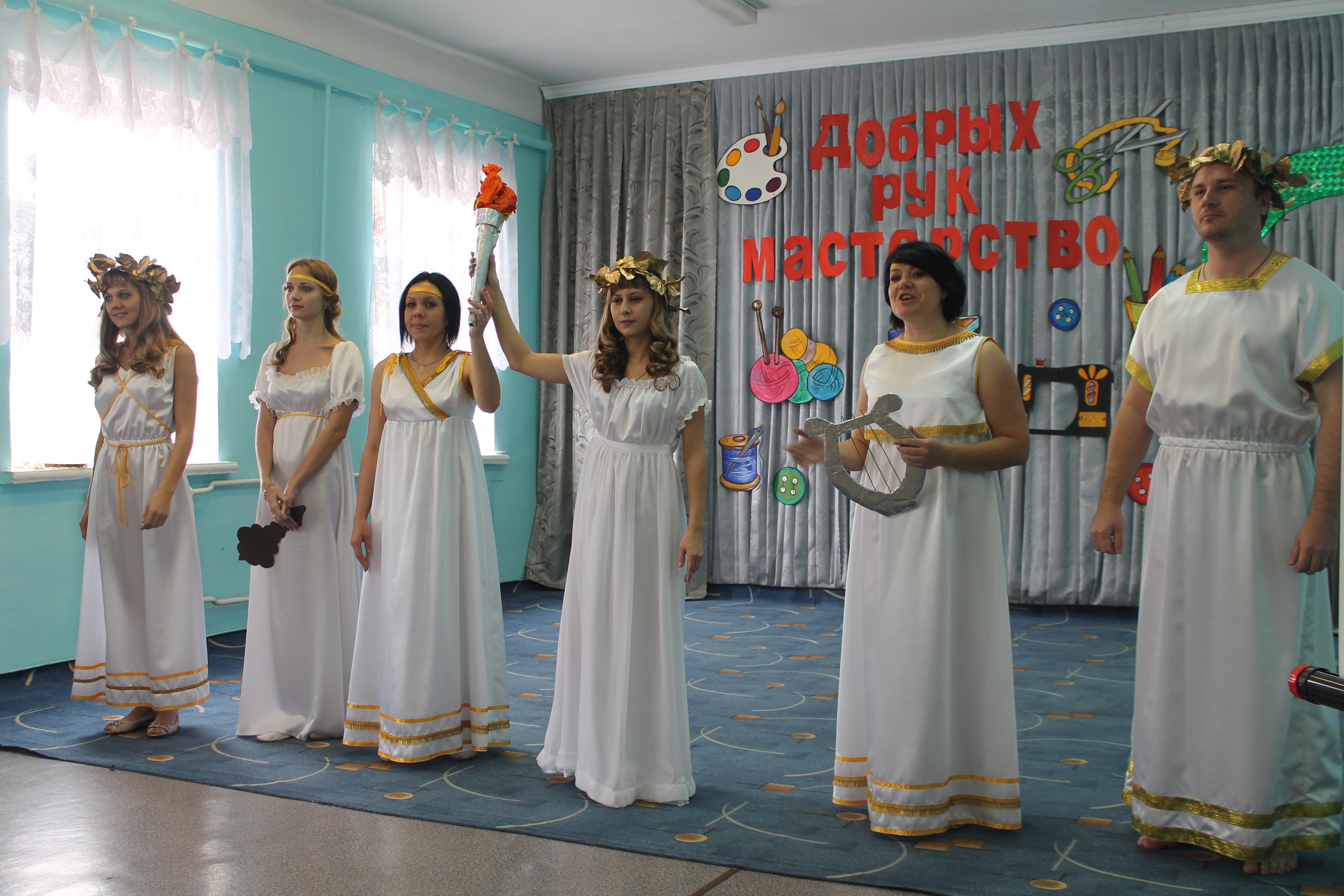  Педагоги Центра в роли Богов зажгли огонь знаний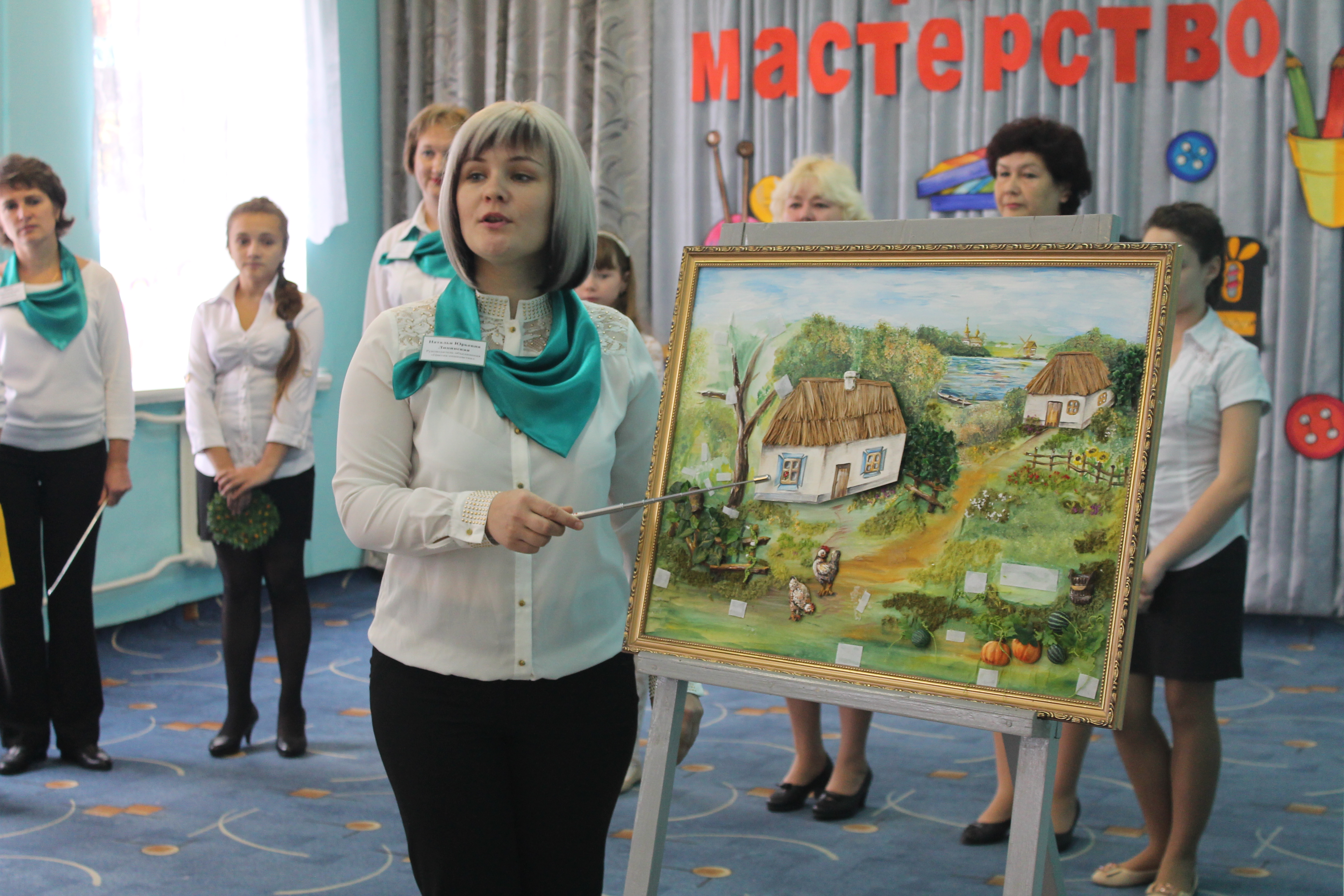 Показ педагогом дополнительного образования Липинской Н.Ю изготовления соломенной  крыши в технике аппликация.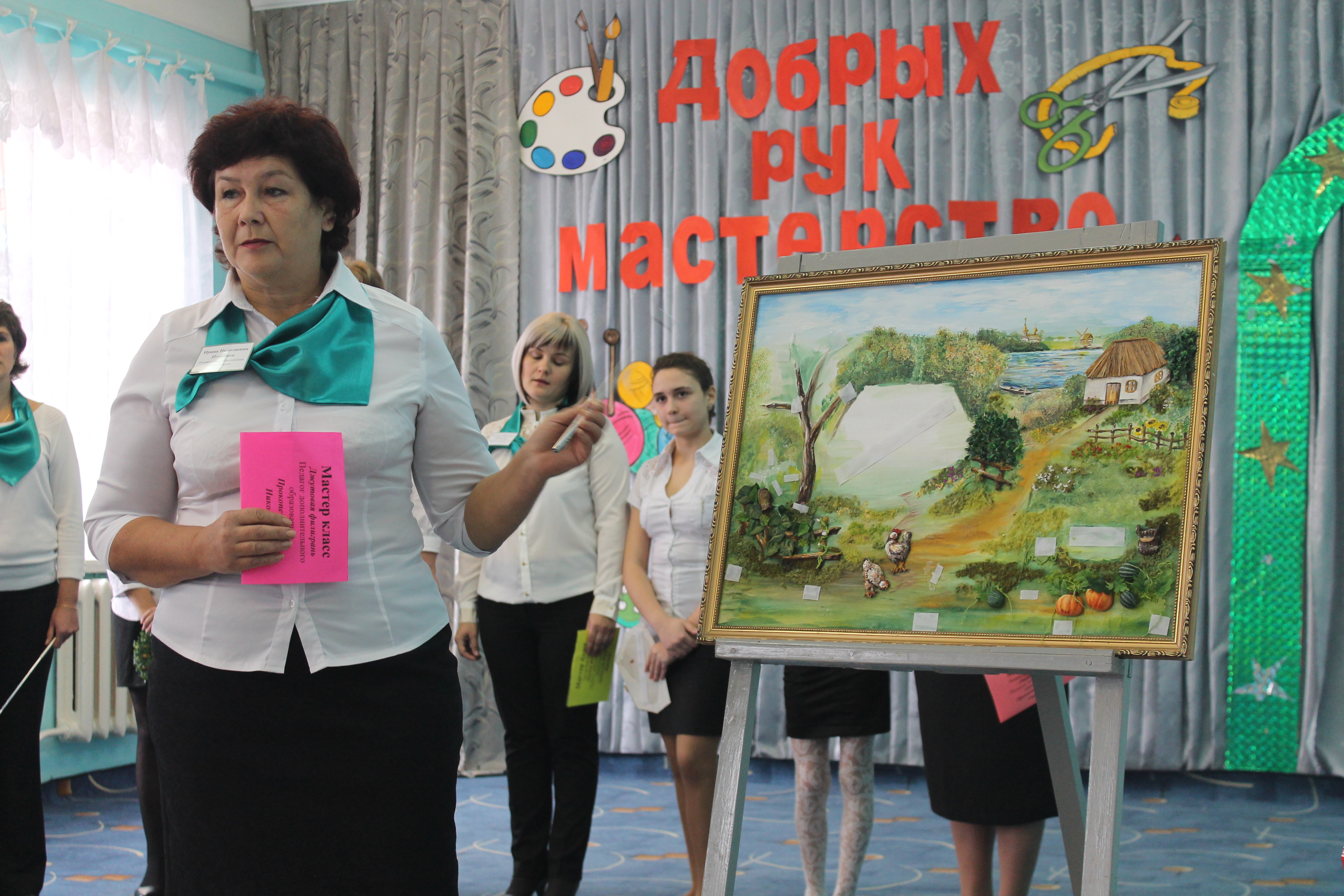 Показ педагогом дополнительного образования Прокопец И.Н. изготовления основы картины в технике мокрая ткань.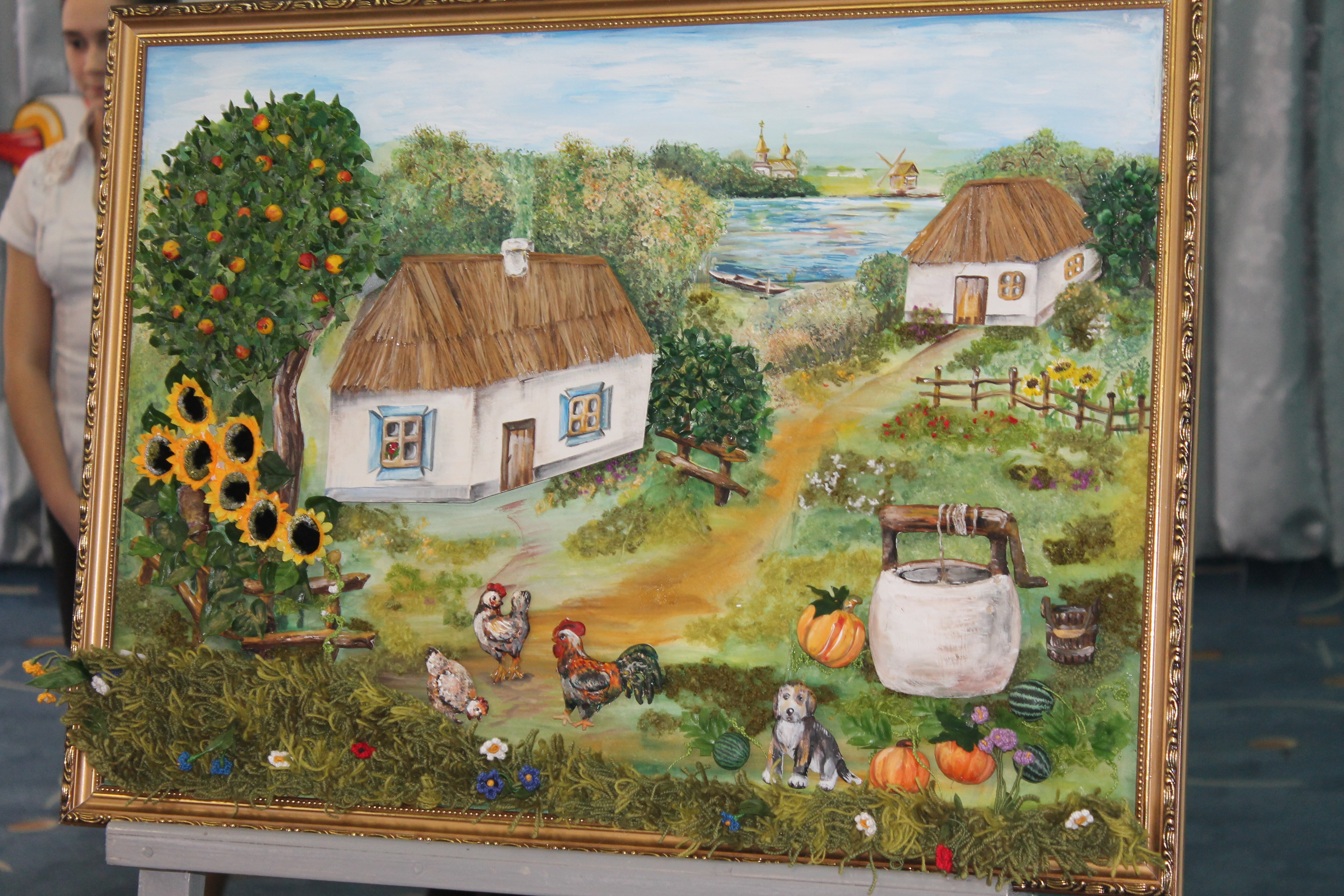 Завершённая коллективная работа педагогов ЦентраВ том человека украшеньеИ честь, живущая века,Что сердцем чует он значеньеТого, что делает рука.